Wellbeing Action Plan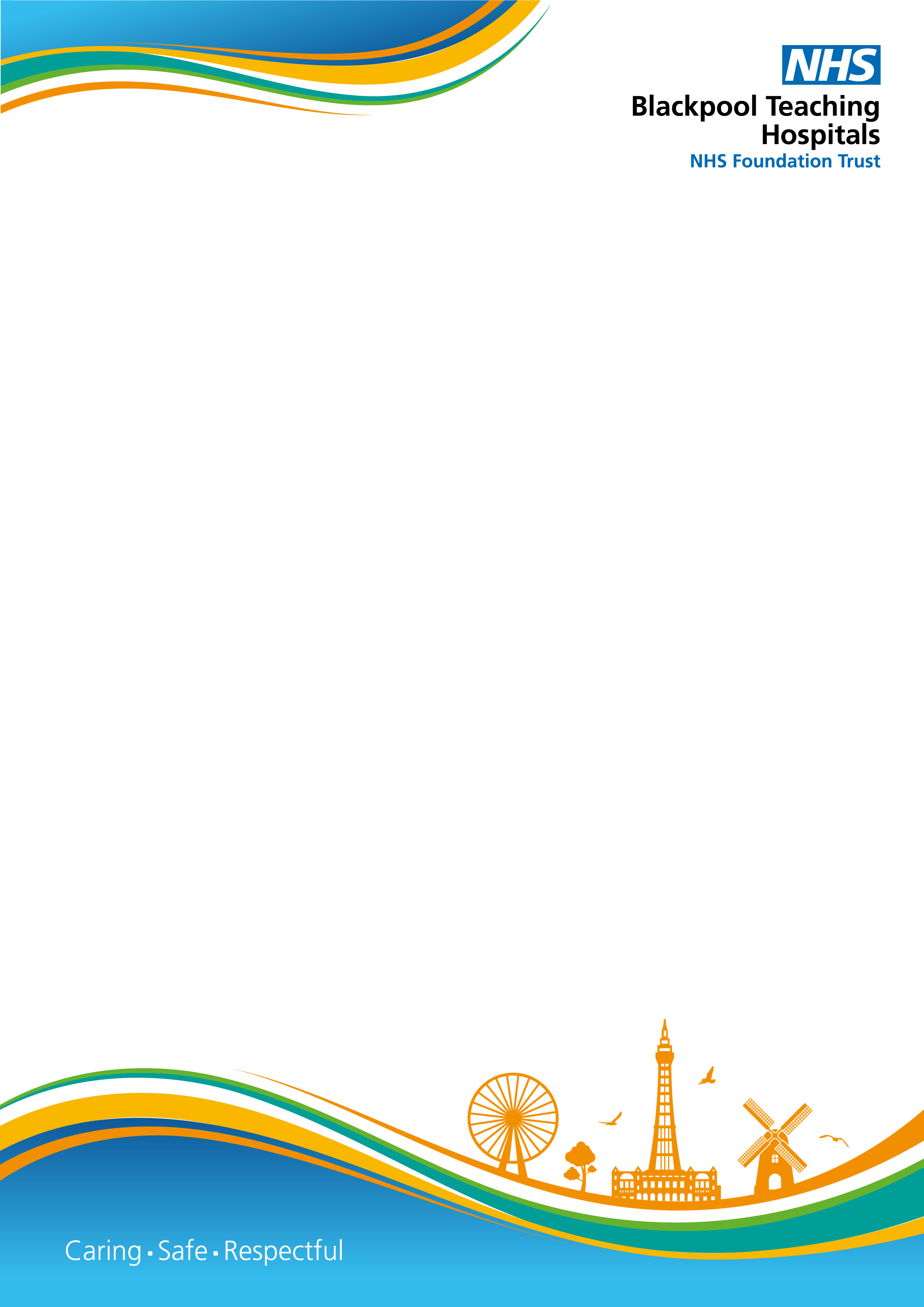 Staf members name: Department: Line manager: Your health and mental wellbeing is important, the enclosed wellbeing wheel is intended to help you think about your wellbeing and outline the support available from the Trust. Please complete your Wellbeing Wheel and action plan below with your line manager. Your Wellbeing WheelConsider each section of the wellbeing meeting and the questions posed. Mark your answers on the line considering if this is something you current do Always (A), Often (O), Sometimes (S), Rarely (R) or Never (N). With your answers marked on the lines, join the dots to form a wheel. The ideal position is having the biggest and most balanced wheel. There is an action plan to complete to help make changes and improve your health and wellbeing. 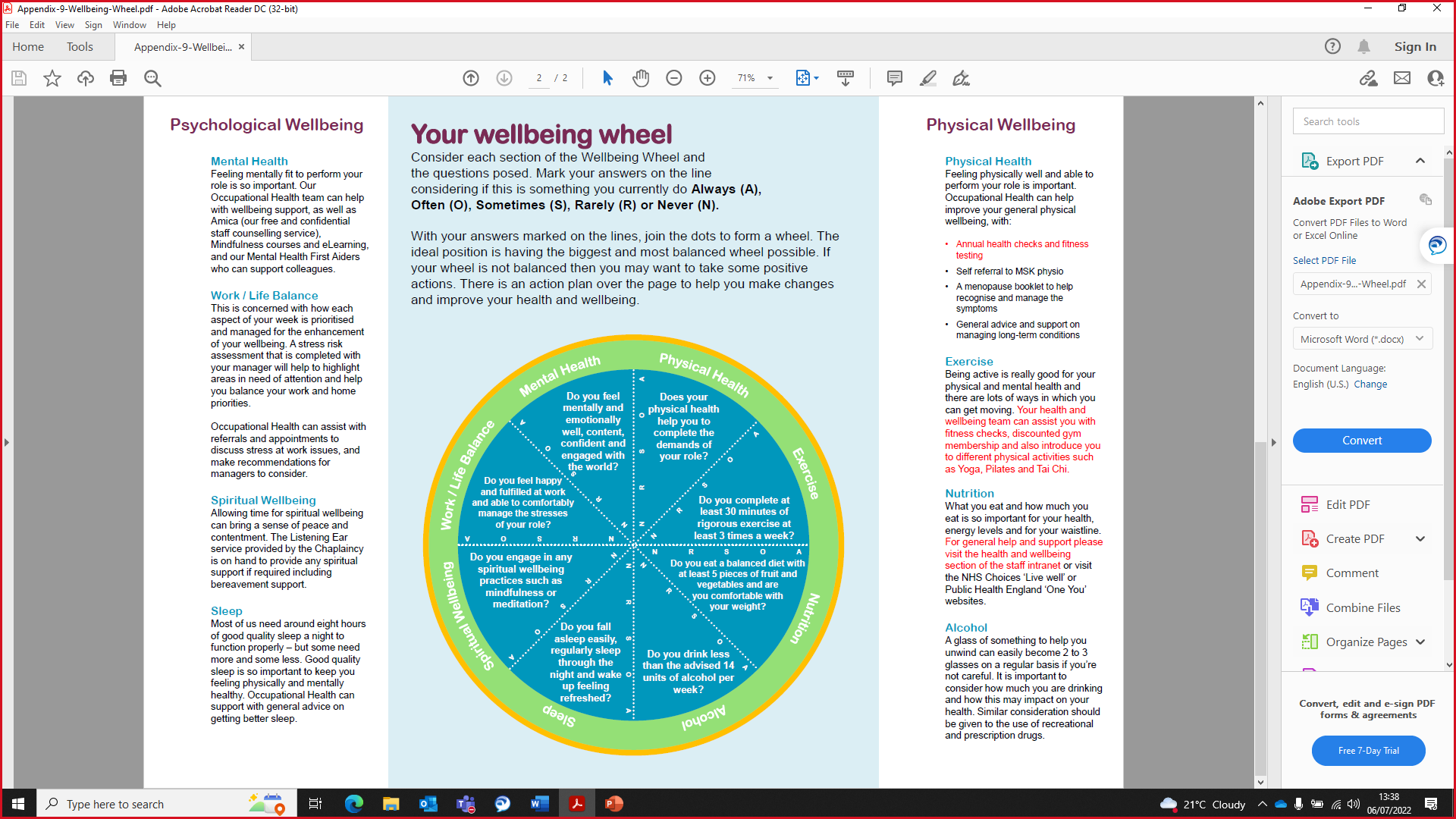 Wellbeing Wheel area of focusAction you will takeBy whenAttendance Management Stage:Informal CounsellingInitial Review meetingSecond Review MeetingDate of completionOccupational Health referral completed (Y/N)Staff member’s signature